From,Credit Card Name Change Request LetterAsh Chopra,73 Green Avenue, Delhi IndiaDate: 3rd March 2020 To,Customer Service CenterAxis Visa Card Hometown, DelhiSubject: Request for a name change on Credit card Dear Customer Service,I am writing to request a name change on my credit account. My former maiden name was Ash Bhatia, and my new married name is now Ash Chopra. I am enclosing a copy of my name changing certificate as proof.I request you to please update your records and issue me a new credit card reflecting this change. Please let me know if you need any further information or details.Thank you Yours Sincerely Ash Chopra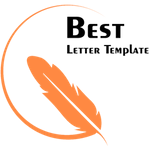 